THE EFFECT OF USING CARTOON FILM ON STUDENTS’ ENGLISH VOCABULARY MASTERYA THESISBY SELLY ARISKANPM 181224038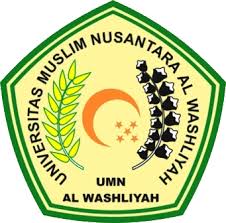 ENGLISH EDUCATION DEPARTMENT FACULITY OF TEACHER TRAINING AND ADUCATION UNIVERSITAS MUSLIM NUSANTARA AL WASLIYAH MEDAN2022THE EFFECT OF USING CARTOON FILM ON STUDENTS’ ENGLISH VOCABULARY MASTERYA THESISSubmitted to the Department of English Language Education in Partial Fulfillment of the Requirements for the Degree of Bachelor of EducationBYSELLY ARISKANPM 181224038ENGLISH EDUCATION DEPARTMENT FACULITY OF TEACHER TRAINING AND ADUCATION UNIVERSITAS MUSLIM NUSANTARA AL WASLIYAH MEDAN2022